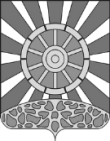 АДМИНИСТРАЦИЯ УНИНСКОГО РАЙОНА КИРОВСКОЙ ОБЛАСТИПОСТАНОВЛЕНИЕ11.11.2020                                                                                            №  377пгт УниО внесении изменений в Постановление администрации района от 27.03.2020 № 106 «О введении ограничительных мероприятий (карантина) на территории муниципального образования Унинский муниципальный район Кировской области» В соответствии с Указом Президента Российской Федерации 
от 11.05.2020 № 316 «Об определении порядка продления действия мер 
по обеспечению санитарно-эпидемиологического благополучия населения 
в субъектах Российской Федерации в связи с распространением новой коронавирусной инфекции (COVID-19)», во исполнение пункта 2–1 Указа Губернатора Кировской области от 17.03.2020 № 44 «О введении режима повышенной готовности», с учетом предложений главного государственного санитарного врача по Кировской области Правительство Кировской области, постановлением Правительства Кировской области  от  06.11.2020 № 572-П,  администрация Унинского района  ПОСТАНОВЛЯЕТ: 1. Внести изменения в постановление администрации Унинского района от 27.03.2020 № 106 «О введении ограничительных мероприятий (карантина) на территории муниципального образования Унинский муниципальный район Кировской области» (в редакции от  28.10.2020 № 368):1.1. В абзаце первом подпункта 1.1 слова «до 10.11.2020 включительно» заменить словами «до 10.12.2020 включительно».1.2. Абзац пятый подпункта 1.7 дополнить словами «, с 25.11.2020 по 08.12.2020, с 09.12.2020 по 22.12.2020».2. Настоящее постановление вступает в силу с момента опубликования.Глава Унинского района                                                     Т.Ф. Боровикова